October 19, 2016Don PatchPatch Energy Services LLC11030 Martha Ann CourtFairfax Station VA  22039					RE:	Incomplete Bond						Patch Energy Services LLC						Docket Number A-2011-2221397Dear Mr. Patch:Please find under cover of this letter the financial instrument filed by Patch Energy Services LLC because it is not acceptable.  The Commission requires a supplier to file an original bond, letter of credit, continuation certificate, amendment, or other financial instrument as part of a supplier’s licensing requirements under Section 2809(c) of the Pennsylvania Public Utility Code, including naming the Pennsylvania Public Utility Commission as the beneficiary or obligee of the security instrument along with all other required information on the document. The Bond you filed does not contain a signature by the Principal for Patch Energy Services LLC at the bottom of the document. The document must include an original "wet" signature, preferably in blue ink, and a raised seal or original notary stamp, indicating that the Principal agrees to the security.  Please file the originally signed and sealed security instrument with my office within 20 days of the date of this letter, preferably by overnight delivery.  Sincerely,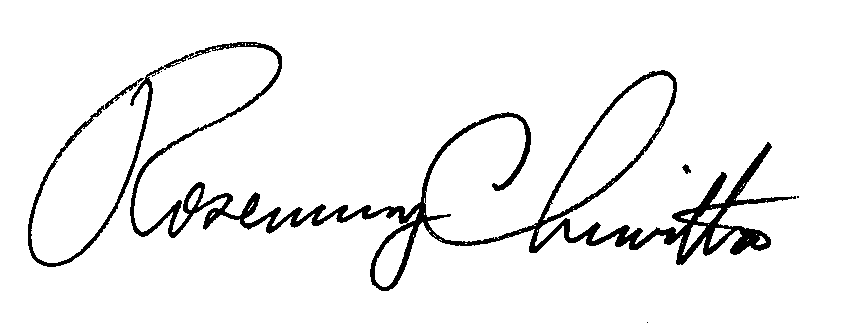 Rosemary ChiavettaSecretary of the CommissionEnclosuresRC:alw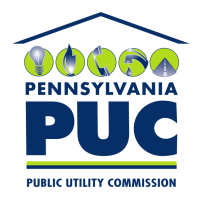  PUBLIC UTILITY COMMISSION400 North Street, Keystone Building, Second FloorHarrisburg, Pennsylvania  17120IN REPLY PLEASE REFER TO OUR 